NÁRODNÁ RADA SLOVENSKEJ REPUBLIKY	VIII. volebné obdobieČíslo: CRD-1429/2020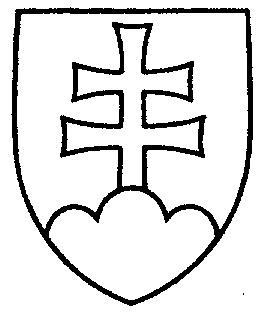 222UZNESENIENÁRODNEJ RADY SLOVENSKEJ REPUBLIKYz 15. júla 2020k vládnemu návrhu zákona o niektorých opatreniach v pôsobnosti Ministerstva životného prostredia Slovenskej republiky v súvislosti s ochorením COVID-19 (tlač 177)	Národná rada Slovenskej republiky	po prerokovaní uvedeného vládneho návrhu zákona v druhom a treťom čítaní	s c h v a ľ u j evládny návrh zákona o niektorých opatreniach v pôsobnosti Ministerstva životného prostredia Slovenskej republiky v súvislosti s ochorením COVID-19, v znení schválených pozmeňujúcich návrhov.     Boris  K o l l á r   v. r.    predsedaNárodnej rady Slovenskej republikyOverovatelia:Lucia  D r á b i k o v á   v. r. Eduard  K o č i š   v. r.